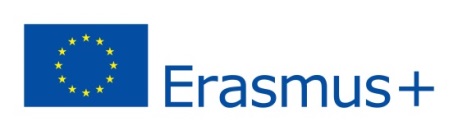 Kombinirani intenzivni program(Blended Intensive Programme - BIP)PRIJAVNI OBRAZACNAPOMENA: Nazivi korišteni u ovom obrascu odnose se na osobe oba spola. 	Naziv i Erasmus kod institucije koordinatoraSveučilište u SplituHR SPLIT01Sveučilište u SplituHR SPLIT01Sveučilište u SplituHR SPLIT01Kontakt osoba na Sveučilištu u SplituIme, sastavnica, e-mailPartnerska institucijaIme institucije (napomena: u slučaju više partnerskih institucija, molimo dodati redak)Partner 2:Partner 2:Partner 2:Partnerska institucijaIme institucije (napomena: u slučaju više partnerskih institucija, molimo dodati redak)Partner 3:Partner 3:Partner 3:Naziv BIP-aPredmet/tema programaZnanstveno područjeObrazovna razinaCiljevi programaKratki opisSadržaj, metode učenja i podučavanja, očekivani ishodi učenja/osposobljavanja, način formiranja ocjene (molimo posebno naglasiti opis fizičke i virtualne komponente programa)Opis fizičkog dijela programa:Opis fizičkog dijela programa:Opis fizičkog dijela programa:Kratki opisSadržaj, metode učenja i podučavanja, očekivani ishodi učenja/osposobljavanja, način formiranja ocjene (molimo posebno naglasiti opis fizičke i virtualne komponente programa)Opis virtualnog dijela programa:Opis virtualnog dijela programa:Opis virtualnog dijela programa:Glavni jezik podučavanja/osposobljavanjaVrsta ciljanih sudionika  studenti                                osoblje studenti                                osoblje studenti                                osobljePlanirano sudjelovanje pozvanog osoblja iz inozemstva da                                           ne da                                           ne da                                           nePredviđeni broj mobilnosti: polaznici i nastavnici/treneri(studenti, akademsko i administrativno osoblje s partnerskih institucija uključujući UNIST)Napomena: za financiranje programa minimalan broj sudionika iz inozemstva je 15, a maksimalan 20nastavnici/treneripolazniciPredviđeni broj mobilnosti: polaznici i nastavnici/treneri(studenti, akademsko i administrativno osoblje s partnerskih institucija uključujući UNIST)Napomena: za financiranje programa minimalan broj sudionika iz inozemstva je 15, a maksimalan 20UNISTPredviđeni broj mobilnosti: polaznici i nastavnici/treneri(studenti, akademsko i administrativno osoblje s partnerskih institucija uključujući UNIST)Napomena: za financiranje programa minimalan broj sudionika iz inozemstva je 15, a maksimalan 20Partner 2:Predviđeni broj mobilnosti: polaznici i nastavnici/treneri(studenti, akademsko i administrativno osoblje s partnerskih institucija uključujući UNIST)Napomena: za financiranje programa minimalan broj sudionika iz inozemstva je 15, a maksimalan 20Partner 3:Mjesto održavanja BIP-a Planirani raspored aktivnostiNapomena: fizički dio mobilnosti odvija se konsekutivno, bez prekida, a virtualni dio može biti prije, poslije ili tijekom fizičkog dijela mobilnosti.Trajanje i razdoblje online fazeTrajanje i razdoblje online fazeTrajanje i razdoblje online fazePlanirani raspored aktivnostiNapomena: fizički dio mobilnosti odvija se konsekutivno, bez prekida, a virtualni dio može biti prije, poslije ili tijekom fizičkog dijela mobilnosti.Planirani raspored aktivnostiNapomena: fizički dio mobilnosti odvija se konsekutivno, bez prekida, a virtualni dio može biti prije, poslije ili tijekom fizičkog dijela mobilnosti.Trajanje i razdoblje fizičkog oblika učenja/podučavanja u danima (min. 5 dana – max. 30 dana, isključeni dani putovanja)Trajanje i razdoblje fizičkog oblika učenja/podučavanja u danima (min. 5 dana – max. 30 dana, isključeni dani putovanja)Trajanje i razdoblje fizičkog oblika učenja/podučavanja u danima (min. 5 dana – max. 30 dana, isključeni dani putovanja)Planirani raspored aktivnostiNapomena: fizički dio mobilnosti odvija se konsekutivno, bez prekida, a virtualni dio može biti prije, poslije ili tijekom fizičkog dijela mobilnosti.Planirani raspored aktivnostiNapomena: fizički dio mobilnosti odvija se konsekutivno, bez prekida, a virtualni dio može biti prije, poslije ili tijekom fizičkog dijela mobilnosti.Datum planiranog održavanja cjelokupnog programa (mjesec ili tjedan)Datum planiranog održavanja cjelokupnog programa (mjesec ili tjedan)Datum planiranog održavanja cjelokupnog programa (mjesec ili tjedan)Planirani raspored aktivnostiNapomena: fizički dio mobilnosti odvija se konsekutivno, bez prekida, a virtualni dio može biti prije, poslije ili tijekom fizičkog dijela mobilnosti.Broj dodijeljenih ECTS-a (min. 3 ECTS)Objava, odabir i evaluacijaMolimo navedite načine oglašavanja programa, kriterije odabira i evaluacije studenata, vodeći računa da kriteriji odabira i evaluacije moraju biti transparentni i dokumentiraniIzjava o nepostojanju dvostrukog financiranjaPod materijalnom odgovornošću prijavitelj BIP-a i čelnik sastavnice izjavljuju da se gore navedene mobilnosti neće istovremeno financirati iz drugih sredstava koja potječu iz Europske Unije.Pod materijalnom odgovornošću prijavitelj BIP-a i čelnik sastavnice izjavljuju da se gore navedene mobilnosti neće istovremeno financirati iz drugih sredstava koja potječu iz Europske Unije.Pod materijalnom odgovornošću prijavitelj BIP-a i čelnik sastavnice izjavljuju da se gore navedene mobilnosti neće istovremeno financirati iz drugih sredstava koja potječu iz Europske Unije.Datum prijavePotpis prijavitelja BIP-aIme čelnika sastavnicePotpis čelnika sastavnice